RANDY VANDE KAMP - CARE GROUP #2	Deacon Partner – Mitchell BylMembers/Member FamiliesEvan & Kim Altena - Taylor, Kaysha, Abby*Mike & Tammy BaartmanTyler & Alli Den Boer - Maclaine*, John*Nathan Dorhout – River View RidgeHarlan & Priscilla DriesenDawson+ & Allison (Postma) FeenstraBrad & Nanci Grevengoed - Lydia*, Carson*, Connor*Darwin & Tracy HoogendoornJonathon & TaMae Kats - Henry*, Griffin*Pat KatsBrett & Malorie Kirkley - Ada*, Faith*, Kya*Ruth KoedamJarod LeLouxJennie Maassen – Whispering HeightsRyan & Madison OliveraDarin & Lisa Pollema - Hudsyn*, Deacon*, Jettson*Caleb Van BeekDustin & Jodi Van Beek - Kilee*Hunter Van Beek – UNIAlbert & Grace Van GrootheestMatthew & Julianna+ Van OtterlooMike Van ZantenJames & Rachelle Vanden Bos Levi Vanden Bos - SDSUJo Vander Schaaf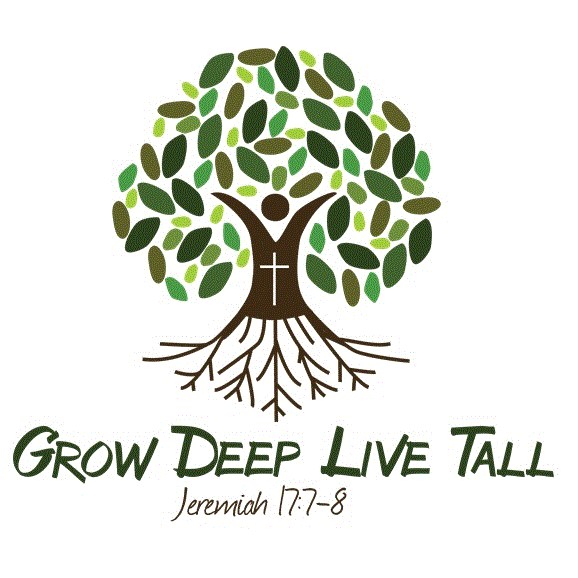 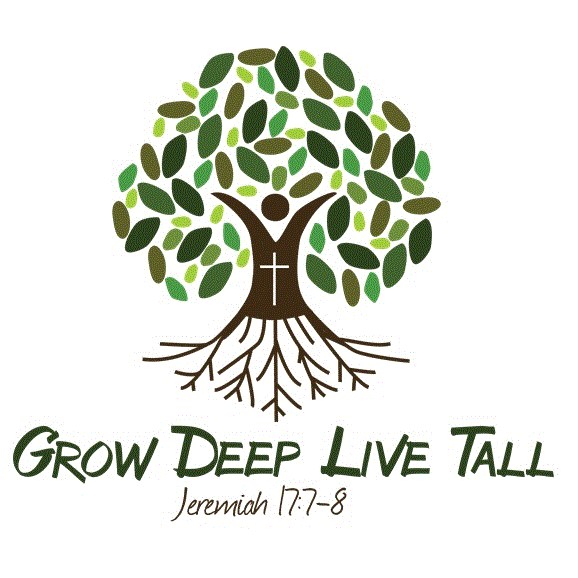 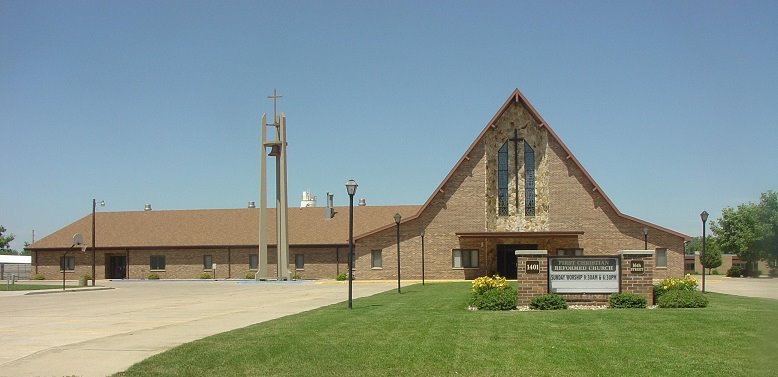 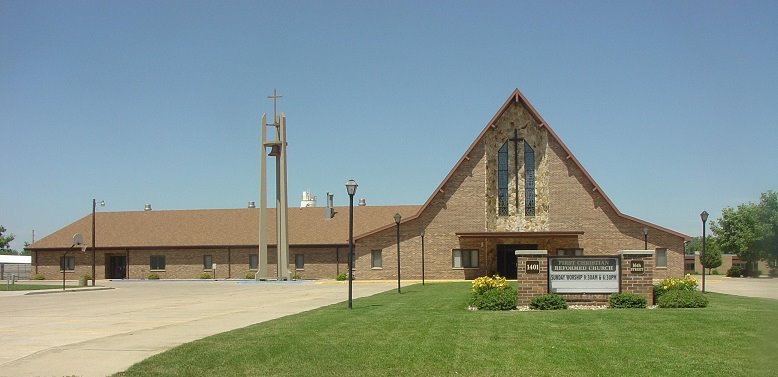 